Војводе Момчила број 10-12-16,   тел: 051/433-620 На основу члана 90., члана 70.став 1. и 3. и 6.Закона о јавним набавкама Босне и Херцеговине (Службени гласник  БиХ бр.39/14, 59/22) и члана 20.Правилника о јавним набавкама  Центра и члана 33. Статута Центра за развој пољопривреде и  села, у поступку јавне набавке радова „Извођење радова испитивања електричних инсталација и отклањање кварова у 14 објеката на РЕЦ Мањача“, Директор Центра, доноси сљедећу:О  Д  Л  У  К  У1. Прихвата се приједлог цијене понуђача „Електрообнова“ д.о.о. Бања Лука и приједлог представника Центра, за јавну набавку директни споразум број: 1508/23  „Извођење радова испитивања електричних инсталација и отклањање кварова у 14 објеката на РЕЦ Мањача“ у укупном износу од од 4.000,00 КМ без ПДВ-а односно 4.680,00 КМ са ПДВ-ом.2. Уговорни орган ће приступити реализацији набавке  са понуђачем из тачке 1. ове Одлуке, у складу са позивом за достављање приједлога цијене и понудом понуђача  број: 02-344/23 достављене од стране изабраног понуђача.3.  Ова одлука је коначна  и ступа на снагу  даном доношења. Образложење: Центар за развој пољопривреде и села Бања Лука, провео је поступак директног споразума  број: 1508/23 - Набавка радова – Извођење радова испитивања електричних инсталација и отклањање кварова у 14 објеката на РЕЦ Мањача.Процијењена вриједност јавне набавке износи  4.000,00 КМ без ПДВ-а.   Дана 09.11.2023.године, истекао је рок  за достављање приједлога цијене  и представник Центра, Александра Тодоровић, извршила је отварање понуда и констатовала  да је примљена једна понуда: „Електрообнова“ д.о.о. Бања Лука, Укупна цијена понуде износи 4.000,00 КМ без ПДВ-а односно 4.680,00 КМ са ПДВ-ом.Предложена цијена  је прихватљива за уговорни орган.  Рачунском контролом је утврђено да нема рачунских грешака.  С обзиром  на то да је предложена цијена прихватљива, уговорни орган  је одлучио као у диспозитиву ове Одлуке.  Достављено: Понуђачу			                                                         ДИРЕКТОР Евиденција                                                                   Драшко Илић, дипл.екон.Архива                                                                                 __________________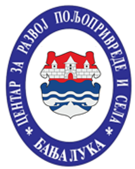 ЦЕНТАР ЗА РАЗВОЈ ПОЉОПРИВРЕДЕ И СЕЛАБАЊА ЛУКА                   Број: 1556/23ЦЕНТАР ЗА РАЗВОЈ ПОЉОПРИВРЕДЕ И СЕЛАБАЊА ЛУКА               Датум: 10.11.2023.год.